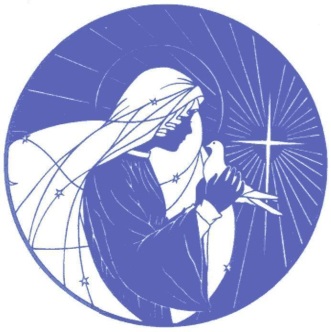 Our Lady of Peace SchoolOLP Parent Newsletter2021-2022 School Year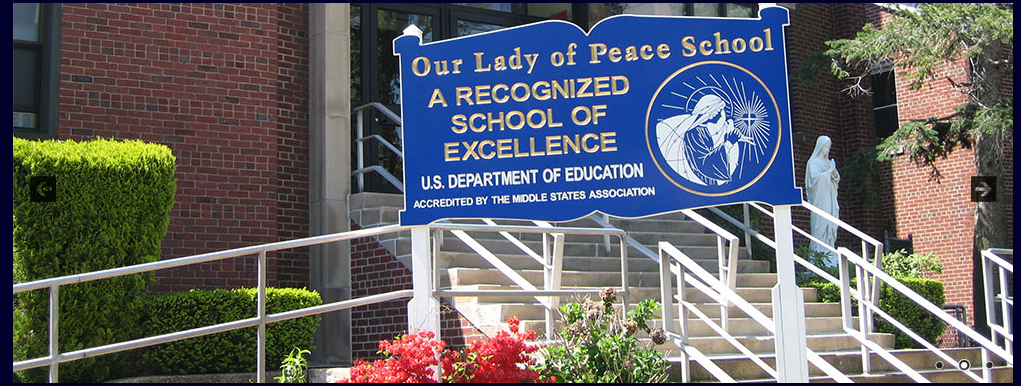 "Do Small Things With Great Love"May 22, 2022,Sixth Sunday of EasterMONDAY, MAY 23, 2022Hot Dog Lunch (K-8)Spring ConcertDress Rehearsal and Morning Performance 9:45 am       The beginner and advanced bands, violins, select choir, and the 8th-grade students are involved in both our performances. ***Our Ukulele students will only be performing during the morning concert. All students should wear their FULL UNIFORM, no sweaters or sneakers.  The summer uniform is acceptable.Evening Performance 7:00pmGIRLS - Black dress slacks and a white shirt. (No leggings or tight-fitted pants)BOYS - Black or blue dress pants, a white shirt and tie.Students should arrive by 6:30pm and enter through the schoolyard doors.Parents and guests, please enter through the door between the school and the rectory. These doors will open at 6:45pm.TUESDAY, MAY 24, 2022Brown Bag It (K-8)4th Grade NYS ELA Field Test**CHROMEBOOK MUST BE CHARGED TO 100%WEDNESDAY, MAY 25, 2022Pasta Lunch (K-8)NO BROWN BAG ITInstrument Drop Off 8:00am -GymTHURSDAY, MAY 26,  2022ASCENSION THURSDAYMass at 9:00amFull School Uniform K-8No NUT Cards may be used todaySummer Uniforms acceptablePizza Lunch (K-8)NO BROWN BAG ITFRIDAY, MAY 27, 2022School Closed-Optional Snow DayEnjoy the long weekend
 VOLUNTEERS NEEDEDThe Parent’s Association needs volunteers for the 8th Grade Graduation Below is the link for the sign-up geniushttps://www.signupgenius.com/go/4090A48A5A72DA6F94-olpMAY CROWNING“O Mary, we crown thee with blossoms today!Queen of the Angels and Queen of the May.O Mary, we crown thee with blossoms today,Queen of the Angels and Queen of the May.”Thank you to our 2nd and 7th graders who participated in our beautiful May Crowning Ceremony! Thank you to all the parents and parishioners who could join us on this special day!Our Lady of Peace, pray for us!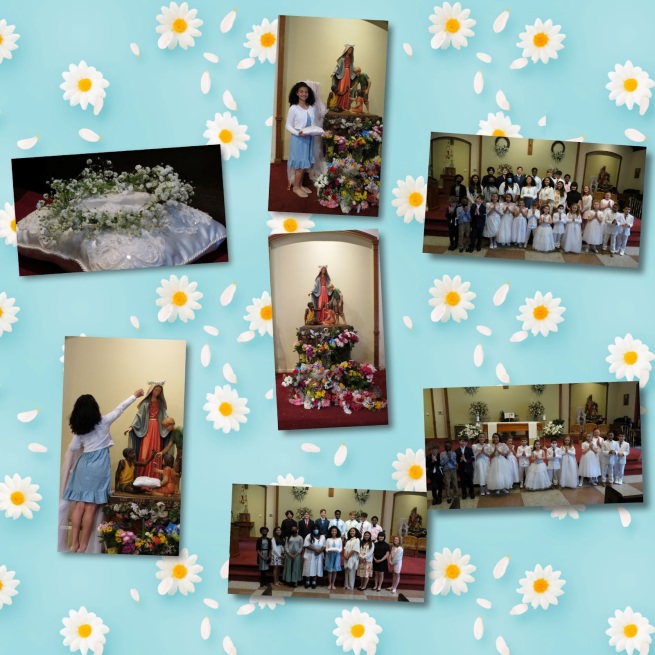 \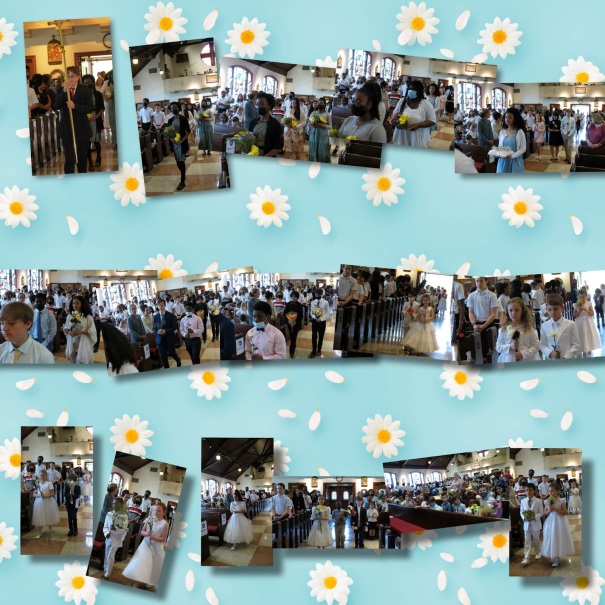 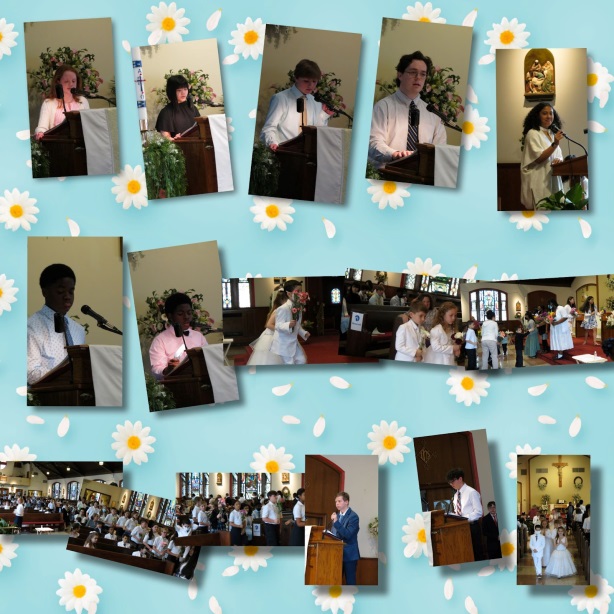 ENRICHMENT CLASS MOCK TRIALCongratulations to our Enrichment Class that participated in the Catholic Middle Schools Mock Trial, held at John’s University School of Law.  Our  “Prosecution Team” did an outstanding job! We are so proud of you!   A SPECIAL “THANK YOU” to Mrs. Battista for all her time, dedication, and hard work to prepare our Enrichment Class for this wonderful experience. Thank you to all who attended the Mock Trial and supported our Enrichment Class!  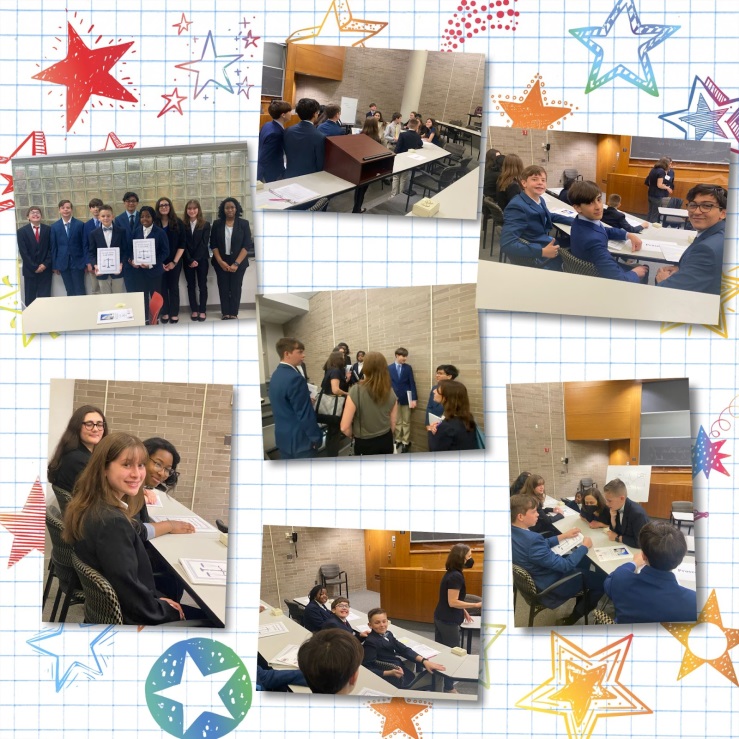 OLP PRINCESS BALLSpecial Thank You to Mrs. Simon and all who helped to make our Princess Ball a success.Fathers and Daughters had a great time.SPEECH CONTEST FINALSVerbal or Non-Verbal Communication: Which is More Powerful? This was the topic of our Middle School Speech Finals.  All of our finalists did an outstanding job presenting their topics.Congratulations to 2nd place Lacey & Nicolette and 1st place Shia.A special thank you to our judges, Mrs. Wong, Mrs. Fitzmartin & Mrs. Bradley, all volunteers from Sr. Barbara’s Parish Social Ministry.Congratulations, we are very proud of you!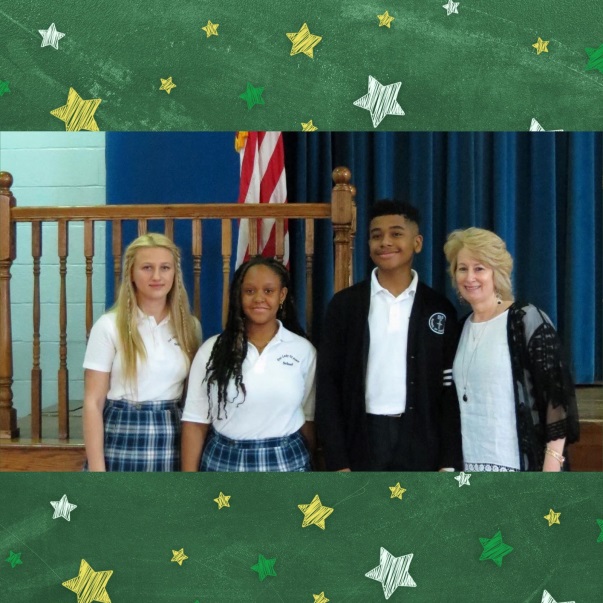 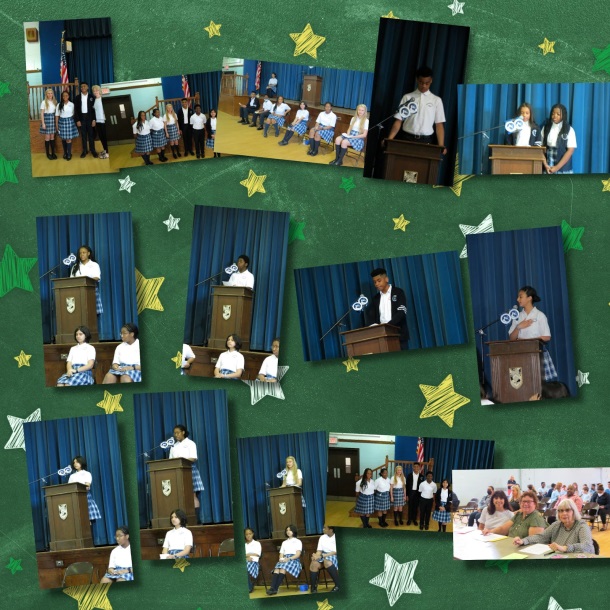 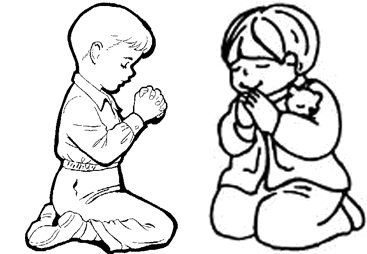 Shoe Boxes for the Children of Ukraine
 In conjunction with Sr. Barbara and the OLP Parish Social Ministry, Our Lady of Peace School will participate in “Shoe Boxes for the Children of Ukraine.” By wrapping an ordinary shoebox filled with toys and other presents, you have just made an extraordinary gift for a child who needs joy and hope.  How to pack your shoebox gift:Use an empty shoebox, wrap the box and wrap the lid separately.Indicate whether your gift will be for a boy or a girl and the age. Make a label with this information and tape it to the top of your box.Place a prayer in the box. Fill the box with some of the gifts from the list below.Place a rubber band around the shoebox and bring it to school by Thursday, June 16, 2020. Suggested Items:Toys: Small cars; dolls; stuffed animals; yo-yos; card games; jump ropes; slinky; small Etch A Sketch; puppetsSchool Supplies:  Pens; pencils; crayons; markers; stamps and ink pad sets; small manual sharpeners; coloring books; picture books; writing pads or paper; stickers, glue sticksOther: Socks; sunglasses; flashlights; baseball caps.Please do not include the following: used or damaged items, war-related items, chocolate or food, liquids or lotions, medications, vitamins, breakable items, and aerosol cans.Thank you for your prayers, concern, and support for the people of Ukraine.
 YEARBOOK ORDER FORMIt is not only for the graduates but also for students of allages. Parents, grandparents, relatives, and friends willenjoy flipping through the colorful pages jam-packed withprecious photos and priceless memories of all of thestudents and their teachers at OLP.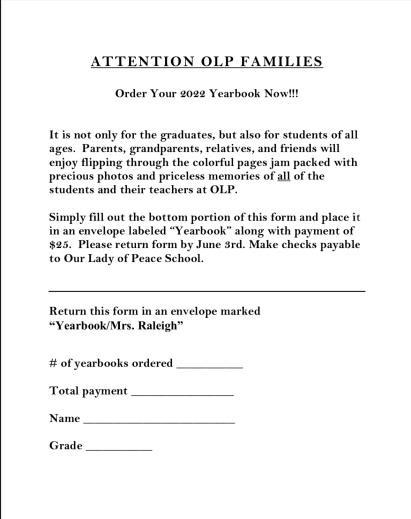 CLICK HERE FOR THE YEARBOOK ORDER FORM
 OLP CAR MAGNETS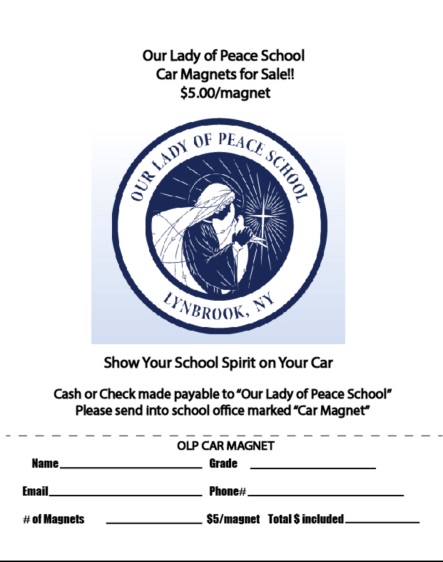 CLICK HERE FOR CAR MAGNET ORDER FORM2022-2023 REGISTRATIONRe-registration forms were sent home in your child’s backpack. Please complete and return ASAP.STORE GIFT CERTIFICATE PROGRAMEvery school family in grades K-8 must participate in our school’s Script Program and purchase a minimum of $2000.00 in gift cards per family.To make this program more convenient for our families, in addition to selling gift cards at the school, we have implemented the“Raise Right Program”You can purchase gift cards from750+ brands right from an app on your phone. This is a convenient and easy way to complete your gift certificate obligation. 
RAISE RIGHT FLYERRAISE RIGHT START-UP INSTRUCTIONSRAISE RIGHT TUTORIAL VIDEOTOMORROW’S HOPE APPLICATION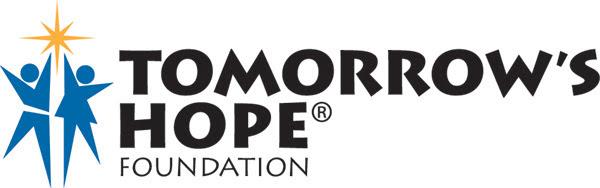 Please apply early as awards are based on a first come, first-serve basis.Tomorrow's Hope applications for the 2022-23 school year are now available online.As of January 20, 2022, you may access the application by clicking on the link below:https://online.factsmgt.com/grant-aid/inst/4KYQC/landing-pageSCHOOL UNIFORM POLICYWe will be making efforts to remind our OLP students of our expectations for our school community. Due to the COVID restrictions over the past two years, we have not emphasized some of our expectations, such as properly wearing the Our Lady of Peace School uniform. Over the past two years, we have relaxed the school uniform rules to deal with the stress of the pandemic. As we move forward, we will work on properly wearing the school uniform as a school community. For your convenience, the descriptions of the school uniforms are below.DRESS AND APPEARANCE All students are expected to have a neat, clean, well-groomed appearance. The school reserves the right to reject unsuitable modes of appearance and remove a student from class if they are not in uniform. It is the parents' responsibility to correct any of the following problems. Students will receive a demerit after one warning is given.  Uniforms Girl's skirts must touch the top of the knee. Uniform socks must be worn. No "trendy" sports socks are permitted. Socks must cover the ankles. Boys must wear the school sweaters from October 15th – to May 1st.  Hair Current fads in hairstyles are not acceptable for girls or boys.  The length of the boy's hair must be above the top of his collar. Hair must be its natural color and cannot be dyed.  Make-upThe wearing of any make-up is NOT permitted. If make-up is worn, the student will be asked to remove it.  Jewelry Wearing "trendy" jewelry and multiple bracelets are not acceptable.Girls may not wear dangling earrings, large hoops, multiple earrings, or earrings above the lower lobe. Boys may not wear earrings.Any other body piercing by both girls and/or boys is not permitted Nail Polish must be limited to clear or light pink. SUMMER UNIFORM (Optional) Can be worn from September 8th– October 15th, May 2nd– June 22nd  Navy Uniform Skort (GIRLS) or Walking Shorts (BOYS and GIRLS)  White Three-buttoned shirt with school name  Grades 6, 7, and 8 may wear the Three-buttoned Shirt with Uniform Slacks, Skirt, Shorts, or Skort.  Solid White or Navy Crew SocksUniform Shoes are required.  PHYSICAL EDUCATION UNIFORM Grades K-8All students must wear shorts to participate in physical education.  Blue School T-Shirt and Blue Gym Shorts (must be purchased from Flynn & O'Hara) are to be worn to school on Gym days instead of the school uniform.  OLP Gym Uniform sweatshirts & sweatpants may be worn over the gym uniform in the winter.  Lace-up or Velcro Sneakers should be worn to school on gym days instead of school shoes. September 8th, October 15th, May 2nd – June 22nd, the summer uniform can be worn for Physical Education. OLP'S FOOD PANTRYAs part of our school's Mission Statement "educate the whole child in the spirit of service and compassion." We support OLP's Parish Social Ministry's Food Pantry. Each month two grades are asked to donate food for the Food Pantry. For the month of  MAY, the 6th & 2nd grades are asked to donate food for the pantry. DIVERSITY AND EQUALITYAt Our Lady of Peace School, the work of diversity, equality, and inclusion is the responsibility of the pastor, administration, faculty, staff, students, their families, and our entire school and parish family. We recognize that Our Lady of Peace School exists in an ever-changing world and that our understanding of and support for diversity, equality, and inclusion must grow and evolve. We will not tolerate anything less. We all have a role in ensuring every child at Our Lady of Peace School continues to feel known, valued, and loved. Our daily morning prayers will include our "Diversity and Equality Prayer." At Our Lady of Peace School, we will continue to live by our Mission. "Rooted in the tradition of the Sisters of Mercy, we at Our Lady of Peace School are called to educate the whole child in the spirit of service and compassion. We strive as a community, coupled with God's love, to inspire each child to grow spiritually and academically in a diverse and increasingly challenging world." John 13:34"A new commandment I give to you, that you love one another, even as I have loved you, that you also love one another."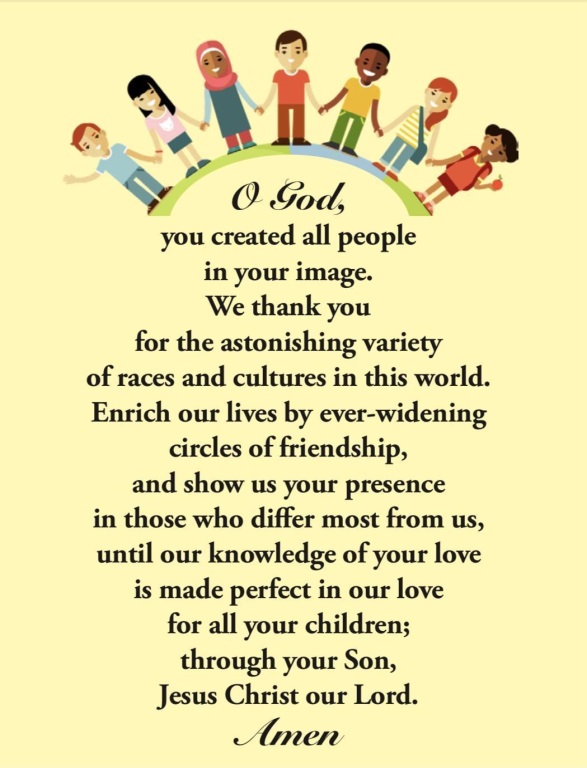 BROWN BAG IT LUNCH Brown Bag-it Gourmet Catering (brownbagitgourmetcatering.com) PARKING Please DO NOT park in the shopping center parking lot across from the school. Those parking spots are for the patrons of the stores. Small businesses are struggling, and if school parents take the spots, that could potentially take business away from the stores. Please DO NOT block the driveways of our school neighbors. Please DO NOT double park. You are putting the safety of our students in jeopardy.Thank you. DISMISSALPLEASE DO NOT PARK ON NEIMAN AVENUE WHEN THE CONES ARE PLACED ALONG THE SCHOOLYARD FENCE.PLEASE DO NOT BLOCK OUR NEIGHBOR’S DRIVEWAYS."Do Small Things With Great Love"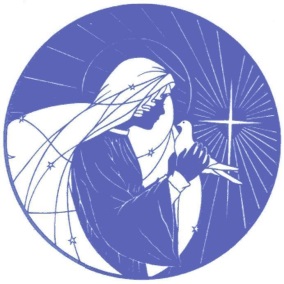 Stay safe, and God bless,Ms. Karen Von BraunsbergPrincipalOur Lady of Peace School21 Fowler AvenueLynbrook NY 11563 Mission Statement“Rooted in the tradition of the Sisters of Mercy, we at Our Lady of  Peace School are called to educate the whole child in the spirit of service and compassion.  We strive as a community coupled with God’s love, to inspire each child to grow spiritually and academically in a diverse and challenging world.”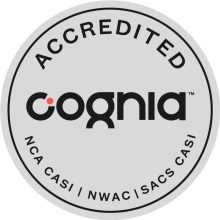 